Certification: I certify under penalty of law that I am the person authorized to fill out this form, and the information contained herein is true, accurate and complete to the best of my knowledge and belief.This form must be returned within 30 days of notification of a Level 1 Assessment Trigger.  Please return this form to the Georgia Environmental Protection Division, Drinking Water Compliance Unit, Attn: Ms. Lynne Grubb, 2 Martin Luther King, Jr., Dr., SE, Suite 1152 East, Atlanta, GA 30334.			Georgia Environmental Protection DivisionRevised Total Coliform RuleLevel 1 Assessment FormGeorgia Environmental Protection DivisionRevised Total Coliform RuleLevel 1 Assessment FormGeorgia Environmental Protection DivisionRevised Total Coliform RuleLevel 1 Assessment FormGeorgia Environmental Protection DivisionRevised Total Coliform RuleLevel 1 Assessment FormGeorgia Environmental Protection DivisionRevised Total Coliform RuleLevel 1 Assessment FormGeorgia Environmental Protection DivisionRevised Total Coliform RuleLevel 1 Assessment FormGeorgia Environmental Protection DivisionRevised Total Coliform RuleLevel 1 Assessment FormGeorgia Environmental Protection DivisionRevised Total Coliform RuleLevel 1 Assessment FormGeorgia Environmental Protection DivisionRevised Total Coliform RuleLevel 1 Assessment FormGeorgia Environmental Protection DivisionRevised Total Coliform RuleLevel 1 Assessment Form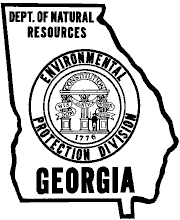 WSID#:      System Name:      System Name:      System Name:      System Name:      System Name:      System Name:      System Name:      System Name:      System Name:      County:      County:      County:      INSTRUCTIONS:INSTRUCTIONS:INSTRUCTIONS:INSTRUCTIONS:INSTRUCTIONS:INSTRUCTIONS:INSTRUCTIONS:INSTRUCTIONS:INSTRUCTIONS:INSTRUCTIONS:INSTRUCTIONS:INSTRUCTIONS:INSTRUCTIONS:In Section A review and evaluate the listed elements typically found in a PWS. Check () all elements reviewed and check () “Issue(s) identified” if any potential causes of contamination were identified, check () “No issues” if potential causes of contamination were not identified, or check () “NA” if the section is not applicable to the PWS.In Section B “Description of Occurrence” provide an explanation if any issues were identified.In Section C “Corrective Action” provide proposed corrective action(s) if any issues were identified in Section B.Return this form within 30 days of notification of a Level 1 Assessment Trigger.In Section A review and evaluate the listed elements typically found in a PWS. Check () all elements reviewed and check () “Issue(s) identified” if any potential causes of contamination were identified, check () “No issues” if potential causes of contamination were not identified, or check () “NA” if the section is not applicable to the PWS.In Section B “Description of Occurrence” provide an explanation if any issues were identified.In Section C “Corrective Action” provide proposed corrective action(s) if any issues were identified in Section B.Return this form within 30 days of notification of a Level 1 Assessment Trigger.In Section A review and evaluate the listed elements typically found in a PWS. Check () all elements reviewed and check () “Issue(s) identified” if any potential causes of contamination were identified, check () “No issues” if potential causes of contamination were not identified, or check () “NA” if the section is not applicable to the PWS.In Section B “Description of Occurrence” provide an explanation if any issues were identified.In Section C “Corrective Action” provide proposed corrective action(s) if any issues were identified in Section B.Return this form within 30 days of notification of a Level 1 Assessment Trigger.In Section A review and evaluate the listed elements typically found in a PWS. Check () all elements reviewed and check () “Issue(s) identified” if any potential causes of contamination were identified, check () “No issues” if potential causes of contamination were not identified, or check () “NA” if the section is not applicable to the PWS.In Section B “Description of Occurrence” provide an explanation if any issues were identified.In Section C “Corrective Action” provide proposed corrective action(s) if any issues were identified in Section B.Return this form within 30 days of notification of a Level 1 Assessment Trigger.In Section A review and evaluate the listed elements typically found in a PWS. Check () all elements reviewed and check () “Issue(s) identified” if any potential causes of contamination were identified, check () “No issues” if potential causes of contamination were not identified, or check () “NA” if the section is not applicable to the PWS.In Section B “Description of Occurrence” provide an explanation if any issues were identified.In Section C “Corrective Action” provide proposed corrective action(s) if any issues were identified in Section B.Return this form within 30 days of notification of a Level 1 Assessment Trigger.In Section A review and evaluate the listed elements typically found in a PWS. Check () all elements reviewed and check () “Issue(s) identified” if any potential causes of contamination were identified, check () “No issues” if potential causes of contamination were not identified, or check () “NA” if the section is not applicable to the PWS.In Section B “Description of Occurrence” provide an explanation if any issues were identified.In Section C “Corrective Action” provide proposed corrective action(s) if any issues were identified in Section B.Return this form within 30 days of notification of a Level 1 Assessment Trigger.In Section A review and evaluate the listed elements typically found in a PWS. Check () all elements reviewed and check () “Issue(s) identified” if any potential causes of contamination were identified, check () “No issues” if potential causes of contamination were not identified, or check () “NA” if the section is not applicable to the PWS.In Section B “Description of Occurrence” provide an explanation if any issues were identified.In Section C “Corrective Action” provide proposed corrective action(s) if any issues were identified in Section B.Return this form within 30 days of notification of a Level 1 Assessment Trigger.In Section A review and evaluate the listed elements typically found in a PWS. Check () all elements reviewed and check () “Issue(s) identified” if any potential causes of contamination were identified, check () “No issues” if potential causes of contamination were not identified, or check () “NA” if the section is not applicable to the PWS.In Section B “Description of Occurrence” provide an explanation if any issues were identified.In Section C “Corrective Action” provide proposed corrective action(s) if any issues were identified in Section B.Return this form within 30 days of notification of a Level 1 Assessment Trigger.In Section A review and evaluate the listed elements typically found in a PWS. Check () all elements reviewed and check () “Issue(s) identified” if any potential causes of contamination were identified, check () “No issues” if potential causes of contamination were not identified, or check () “NA” if the section is not applicable to the PWS.In Section B “Description of Occurrence” provide an explanation if any issues were identified.In Section C “Corrective Action” provide proposed corrective action(s) if any issues were identified in Section B.Return this form within 30 days of notification of a Level 1 Assessment Trigger.In Section A review and evaluate the listed elements typically found in a PWS. Check () all elements reviewed and check () “Issue(s) identified” if any potential causes of contamination were identified, check () “No issues” if potential causes of contamination were not identified, or check () “NA” if the section is not applicable to the PWS.In Section B “Description of Occurrence” provide an explanation if any issues were identified.In Section C “Corrective Action” provide proposed corrective action(s) if any issues were identified in Section B.Return this form within 30 days of notification of a Level 1 Assessment Trigger.In Section A review and evaluate the listed elements typically found in a PWS. Check () all elements reviewed and check () “Issue(s) identified” if any potential causes of contamination were identified, check () “No issues” if potential causes of contamination were not identified, or check () “NA” if the section is not applicable to the PWS.In Section B “Description of Occurrence” provide an explanation if any issues were identified.In Section C “Corrective Action” provide proposed corrective action(s) if any issues were identified in Section B.Return this form within 30 days of notification of a Level 1 Assessment Trigger.In Section A review and evaluate the listed elements typically found in a PWS. Check () all elements reviewed and check () “Issue(s) identified” if any potential causes of contamination were identified, check () “No issues” if potential causes of contamination were not identified, or check () “NA” if the section is not applicable to the PWS.In Section B “Description of Occurrence” provide an explanation if any issues were identified.In Section C “Corrective Action” provide proposed corrective action(s) if any issues were identified in Section B.Return this form within 30 days of notification of a Level 1 Assessment Trigger.In Section A review and evaluate the listed elements typically found in a PWS. Check () all elements reviewed and check () “Issue(s) identified” if any potential causes of contamination were identified, check () “No issues” if potential causes of contamination were not identified, or check () “NA” if the section is not applicable to the PWS.In Section B “Description of Occurrence” provide an explanation if any issues were identified.In Section C “Corrective Action” provide proposed corrective action(s) if any issues were identified in Section B.Return this form within 30 days of notification of a Level 1 Assessment Trigger.Section ASection ASection ASection ASection ASection ASection ASection ASection ASection ASection ASection ASection AGENERALGENERALGENERALGENERALGENERALGENERAL No issues No issues No issues Issue(s) identified Issue(s) identified Issue(s) identified NA*Have any of the following occurred at sample sites prior to collecting bacteria samples?Have any of the following occurred at sample sites prior to collecting bacteria samples?Have any of the following occurred at sample sites prior to collecting bacteria samples?Have any of the following occurred at sample sites prior to collecting bacteria samples?Have any of the following occurred at sample sites prior to collecting bacteria samples?Have any of the following occurred at sample sites prior to collecting bacteria samples?Have any of the following occurred at sample sites prior to collecting bacteria samples?Have any of the following occurred at sample sites prior to collecting bacteria samples?Have any of the following occurred at sample sites prior to collecting bacteria samples?Have any of the following occurred at sample sites prior to collecting bacteria samples?Have any of the following occurred at sample sites prior to collecting bacteria samples?Have any of the following occurred at sample sites prior to collecting bacteria samples?Have any of the following occurred at sample sites prior to collecting bacteria samples? low/inadequate disinfectant residual low/inadequate disinfectant residual low/inadequate disinfectant residual low/inadequate disinfectant residual low/inadequate disinfectant residual low/inadequate disinfectant residual loss of pressure (<20 psi) loss of pressure (<20 psi) loss of pressure (<20 psi) loss of pressure (<20 psi) loss of pressure (<20 psi) loss of pressure (<20 psi) loss of pressure (<20 psi) operation/maintenance activities operation/maintenance activities operation/maintenance activities operation/maintenance activities operation/maintenance activities operation/maintenance activities visible indicators of unsanitary conditions visible indicators of unsanitary conditions visible indicators of unsanitary conditions visible indicators of unsanitary conditions visible indicators of unsanitary conditions visible indicators of unsanitary conditions visible indicators of unsanitary conditions firefighting event/flushing/sheared hydrant firefighting event/flushing/sheared hydrant firefighting event/flushing/sheared hydrant firefighting event/flushing/sheared hydrant firefighting event/flushing/sheared hydrant firefighting event/flushing/sheared hydrant water quality parameters out of range water quality parameters out of range water quality parameters out of range water quality parameters out of range water quality parameters out of range water quality parameters out of range water quality parameters out of range signs of vandalism/forced entry? signs of vandalism/forced entry? signs of vandalism/forced entry? signs of vandalism/forced entry? signs of vandalism/forced entry? signs of vandalism/forced entry? other:       other:       other:       other:       other:       other:       other:      OPERATIONAL CHANGESOPERATIONAL CHANGESOPERATIONAL CHANGESOPERATIONAL CHANGESOPERATIONAL CHANGESOPERATIONAL CHANGES No issues No issues No issues Issue(s) identified Issue(s) identified Issue(s) identified NA* potential source of contamination potential source of contamination potential source of contamination potential source of contamination potential source of contamination new source added new source added new source added other:       other:       other:       other:       other:      SAMPLING SITESSAMPLING SITESSAMPLING SITESSAMPLING SITESSAMPLING SITESSAMPLING SITES No issues No issues No issues Issue(s) identified Issue(s) identified Issue(s) identified NA* unclean or unsuitable sample tap unclean or unsuitable sample tap unclean or unsuitable sample tap unclean or unsuitable sample tap unclean or unsuitable sample tap unclean or unsuitable sample tap change in conditions at sample site change in conditions at sample site change in conditions at sample site change in conditions at sample site change in conditions at sample site change in conditions at sample site change in conditions at sample site hot water intrusion hot water intrusion hot water intrusion hot water intrusion hot water intrusion hot water intrusion other:       other:       other:       other:       other:       other:       other:      SAMPLING PROTOCOLSAMPLING PROTOCOLSAMPLING PROTOCOLSAMPLING PROTOCOLSAMPLING PROTOCOLSAMPLING PROTOCOL No issues No issues No issues Issue(s) identified Issue(s) identified Issue(s) identified NA* improper sample container improper sample container improper sample container improper sample container improper sample container improper sample container inadequate tap flushing inadequate tap flushing inadequate tap flushing inadequate tap flushing inadequate tap flushing inadequate tap flushing inadequate tap flushing aerator was not removed aerator was not removed aerator was not removed aerator was not removed aerator was not removed aerator was not removed improper hold time/storage temperature improper hold time/storage temperature improper hold time/storage temperature improper hold time/storage temperature improper hold time/storage temperature improper hold time/storage temperature improper hold time/storage temperature sample error sample error auto sensing faucet/swivel-type faucet auto sensing faucet/swivel-type faucet auto sensing faucet/swivel-type faucet auto sensing faucet/swivel-type faucet auto sensing faucet/swivel-type faucet auto sensing faucet/swivel-type faucet other:       other:       other:       other:       other:      TREATMENT PROCESSTREATMENT PROCESSTREATMENT PROCESSTREATMENT PROCESSTREATMENT PROCESSTREATMENT PROCESS No issues No issues No issues Issue(s) identified Issue(s) identified Issue(s) identified NA* change in flow rates change in flow rates change in flow rates change in flow rates change in flow rates change in flow rates recent installation/repair recent installation/repair recent installation/repair recent installation/repair recent installation/repair recent installation/repair recent installation/repair inadequate disinfection inadequate disinfection inadequate disinfection inadequate disinfection inadequate disinfection inadequate disinfection O & M procedures not followed O & M procedures not followed O & M procedures not followed O & M procedures not followed O & M procedures not followed O & M procedures not followed O & M procedures not followed turbidity measurements out of range turbidity measurements out of range turbidity measurements out of range turbidity measurements out of range turbidity measurements out of range turbidity measurements out of range interruption in treatment/power loss interruption in treatment/power loss interruption in treatment/power loss interruption in treatment/power loss interruption in treatment/power loss interruption in treatment/power loss interruption in treatment/power loss treatment added or changed treatment added or changed other:       other:       other:       other:       other:       other:       other:      DISTRIBUTION SYSTEMDISTRIBUTION SYSTEMDISTRIBUTION SYSTEMDISTRIBUTION SYSTEMDISTRIBUTION SYSTEMDISTRIBUTION SYSTEM No issues No issues No issues Issue(s) identified Issue(s) identified Issue(s) identified NA* power loss power loss power loss power loss power loss power loss operation of isolation valves resulting in breakage operation of isolation valves resulting in breakage operation of isolation valves resulting in breakage operation of isolation valves resulting in breakage operation of isolation valves resulting in breakage operation of isolation valves resulting in breakage operation of isolation valves resulting in breakage standing water/debris in valve vault standing water/debris in valve vault standing water/debris in valve vault standing water/debris in valve vault standing water/debris in valve vault standing water/debris in valve vault flushing of fire hydrants or blow-offs flushing of fire hydrants or blow-offs flushing of fire hydrants or blow-offs flushing of fire hydrants or blow-offs flushing of fire hydrants or blow-offs flushing of fire hydrants or blow-offs flushing of fire hydrants or blow-offs low disinfection residuals low disinfection residuals low disinfection residuals low disinfection residuals low disinfection residuals low disinfection residuals improper operation of air-relief/air-vacuum valves improper operation of air-relief/air-vacuum valves improper operation of air-relief/air-vacuum valves improper operation of air-relief/air-vacuum valves improper operation of air-relief/air-vacuum valves improper operation of air-relief/air-vacuum valves improper operation of air-relief/air-vacuum valves pump or valve failure pump or valve failure pump or valve failure pump or valve failure pump or valve failure pump or valve failure installation of new mains or construction activity installation of new mains or construction activity installation of new mains or construction activity installation of new mains or construction activity installation of new mains or construction activity installation of new mains or construction activity installation of new mains or construction activity pressure loss/inadequate pressure (<20 psi) pressure loss/inadequate pressure (<20 psi) pressure loss/inadequate pressure (<20 psi) pressure loss/inadequate pressure (<20 psi) pressure loss/inadequate pressure (<20 psi) pressure loss/inadequate pressure (<20 psi) improper operation of pumps/valves improper operation of pumps/valves improper operation of pumps/valves improper operation of pumps/valves improper operation of pumps/valves improper operation of pumps/valves improper operation of pumps/valves improper surge control improper surge control improper surge control improper surge control improper surge control improper surge control illegal use of hydrants illegal use of hydrants illegal use of hydrants illegal use of hydrants illegal use of hydrants illegal use of hydrants illegal use of hydrants main breaks main breaks main breaks main breaks main breaks main breaks leaks leaks leaks leaks leaks leaks leaks unprotected cross connection unprotected cross connection improper operation of valves improper operation of valves improper operation of valves improper operation of valves improper operation of valves improper operation of valves other:       other:       other:       other:       other:      STORAGE TANKSSTORAGE TANKSSTORAGE TANKSSTORAGE TANKSSTORAGE TANKSSTORAGE TANKS No issues No issues No issues Issue(s) identified Issue(s) identified Issue(s) identified NA* improper maintenance practices improper maintenance practices improper maintenance practices improper maintenance practices improper maintenance practices improper maintenance practices low disinfectant residual low disinfectant residual low disinfectant residual low disinfectant residual low disinfectant residual low disinfectant residual low disinfectant residual presence of dead animals/insects presence of dead animals/insects presence of dead animals/insects presence of dead animals/insects presence of dead animals/insects hatch not sealed hatch not sealed hatch not sealed other:       other:       other:       other:       other:       incorrect operation of level control valves, altitude valves, and related appurtenances incorrect operation of level control valves, altitude valves, and related appurtenances incorrect operation of level control valves, altitude valves, and related appurtenances incorrect operation of level control valves, altitude valves, and related appurtenances incorrect operation of level control valves, altitude valves, and related appurtenances incorrect operation of level control valves, altitude valves, and related appurtenances incorrect operation of level control valves, altitude valves, and related appurtenances incorrect operation of level control valves, altitude valves, and related appurtenances incorrect operation of level control valves, altitude valves, and related appurtenances incorrect operation of level control valves, altitude valves, and related appurtenances incorrect operation of level control valves, altitude valves, and related appurtenances incorrect operation of level control valves, altitude valves, and related appurtenances incorrect operation of level control valves, altitude valves, and related appurtenances deterioration, rust, holes, or other breaches in vent, overflow pipe, access hatch, screens, ladders, etc. deterioration, rust, holes, or other breaches in vent, overflow pipe, access hatch, screens, ladders, etc. deterioration, rust, holes, or other breaches in vent, overflow pipe, access hatch, screens, ladders, etc. deterioration, rust, holes, or other breaches in vent, overflow pipe, access hatch, screens, ladders, etc. deterioration, rust, holes, or other breaches in vent, overflow pipe, access hatch, screens, ladders, etc. deterioration, rust, holes, or other breaches in vent, overflow pipe, access hatch, screens, ladders, etc. deterioration, rust, holes, or other breaches in vent, overflow pipe, access hatch, screens, ladders, etc. deterioration, rust, holes, or other breaches in vent, overflow pipe, access hatch, screens, ladders, etc. deterioration, rust, holes, or other breaches in vent, overflow pipe, access hatch, screens, ladders, etc. deterioration, rust, holes, or other breaches in vent, overflow pipe, access hatch, screens, ladders, etc. deterioration, rust, holes, or other breaches in vent, overflow pipe, access hatch, screens, ladders, etc. deterioration, rust, holes, or other breaches in vent, overflow pipe, access hatch, screens, ladders, etc. deterioration, rust, holes, or other breaches in vent, overflow pipe, access hatch, screens, ladders, etc.*NA (not applicable) should be checked if there are no issues related to individual selections or if PWS does not have that component (i.e. no springs).*NA (not applicable) should be checked if there are no issues related to individual selections or if PWS does not have that component (i.e. no springs).*NA (not applicable) should be checked if there are no issues related to individual selections or if PWS does not have that component (i.e. no springs).*NA (not applicable) should be checked if there are no issues related to individual selections or if PWS does not have that component (i.e. no springs).*NA (not applicable) should be checked if there are no issues related to individual selections or if PWS does not have that component (i.e. no springs).*NA (not applicable) should be checked if there are no issues related to individual selections or if PWS does not have that component (i.e. no springs).*NA (not applicable) should be checked if there are no issues related to individual selections or if PWS does not have that component (i.e. no springs).*NA (not applicable) should be checked if there are no issues related to individual selections or if PWS does not have that component (i.e. no springs).*NA (not applicable) should be checked if there are no issues related to individual selections or if PWS does not have that component (i.e. no springs).*NA (not applicable) should be checked if there are no issues related to individual selections or if PWS does not have that component (i.e. no springs).*NA (not applicable) should be checked if there are no issues related to individual selections or if PWS does not have that component (i.e. no springs).*NA (not applicable) should be checked if there are no issues related to individual selections or if PWS does not have that component (i.e. no springs).*NA (not applicable) should be checked if there are no issues related to individual selections or if PWS does not have that component (i.e. no springs).SOURCES - WellSOURCES - WellSOURCES - WellSOURCES - WellSOURCES - WellSOURCES - WellSOURCES - Well No issues No issues Issue(s) identified Issue(s) identified Issue(s) identified NA* NA* defective/damaged well cap/well seal defective/damaged well cap/well seal defective/damaged well cap/well seal defective/damaged well cap/well seal defective/damaged well cap/well seal defective/damaged well cap/well seal defective/damaged well cap/well seal damaged well casing damaged well casing damaged well casing damaged well casing damaged well casing damaged well casing damaged well casing floodwater/run off inundation floodwater/run off inundation floodwater/run off inundation floodwater/run off inundation floodwater/run off inundation floodwater/run off inundation floodwater/run off inundation damaged/unscreened vent damaged/unscreened vent damaged/unscreened vent damaged/unscreened vent damaged/unscreened vent damaged/unscreened vent damaged/unscreened vent missing/damaged grout seal missing/damaged grout seal missing/damaged grout seal unprotected opening in pump/pump assembly unprotected opening in pump/pump assembly unprotected opening in pump/pump assembly unprotected opening in pump/pump assembly unprotected opening in pump/pump assembly unprotected opening in pump/pump assembly other:       other:       other:       other:       other:      Surface Water  SupplySurface Water  SupplySurface Water  SupplySurface Water  SupplySurface Water  SupplySurface Water  SupplySurface Water  Supply No issues No issues Issue(s) identified Issue(s) identified Issue(s) identified NA* NA* potential source of contamination potential source of contamination potential source of contamination potential source of contamination potential source of contamination flooding flooding flooding heavy rainfall heavy rainfall heavy rainfall heavy rainfall heavy rainfall heavy rainfall change in sources change in sources change in sources change in sources change in sources other:       other:       other:      SpringSpringSpringSpringSpringSpringSpring No issues No issues Issue(s) identified Issue(s) identified Issue(s) identified NA* NA* potential source of contamination potential source of contamination potential source of contamination potential source of contamination improper development/poorly maintained spring box improper development/poorly maintained spring box improper development/poorly maintained spring box improper development/poorly maintained spring box improper development/poorly maintained spring box improper development/poorly maintained spring box improper development/poorly maintained spring box heavy rainfall heavy rainfall heavy rainfall infiltration of surface run-off infiltration of surface run-off infiltration of surface run-off infiltration of surface run-off other:       other:       other:       other:       other:       other:       other:      *NA (not applicable) should be checked if there are no issues related to individual selections or if PWS does not have that component (i.e. no springs).*NA (not applicable) should be checked if there are no issues related to individual selections or if PWS does not have that component (i.e. no springs).*NA (not applicable) should be checked if there are no issues related to individual selections or if PWS does not have that component (i.e. no springs).*NA (not applicable) should be checked if there are no issues related to individual selections or if PWS does not have that component (i.e. no springs).*NA (not applicable) should be checked if there are no issues related to individual selections or if PWS does not have that component (i.e. no springs).*NA (not applicable) should be checked if there are no issues related to individual selections or if PWS does not have that component (i.e. no springs).*NA (not applicable) should be checked if there are no issues related to individual selections or if PWS does not have that component (i.e. no springs).*NA (not applicable) should be checked if there are no issues related to individual selections or if PWS does not have that component (i.e. no springs).*NA (not applicable) should be checked if there are no issues related to individual selections or if PWS does not have that component (i.e. no springs).*NA (not applicable) should be checked if there are no issues related to individual selections or if PWS does not have that component (i.e. no springs).*NA (not applicable) should be checked if there are no issues related to individual selections or if PWS does not have that component (i.e. no springs).*NA (not applicable) should be checked if there are no issues related to individual selections or if PWS does not have that component (i.e. no springs).*NA (not applicable) should be checked if there are no issues related to individual selections or if PWS does not have that component (i.e. no springs).*NA (not applicable) should be checked if there are no issues related to individual selections or if PWS does not have that component (i.e. no springs).Section B – Description of Occurrence: Use this space to provide additional information that supports your findings (i.e. water quality and pressure monitoring data).  Include corresponding dates with your findings.Section B – Description of Occurrence: Use this space to provide additional information that supports your findings (i.e. water quality and pressure monitoring data).  Include corresponding dates with your findings.Section B – Description of Occurrence: Use this space to provide additional information that supports your findings (i.e. water quality and pressure monitoring data).  Include corresponding dates with your findings.Section B – Description of Occurrence: Use this space to provide additional information that supports your findings (i.e. water quality and pressure monitoring data).  Include corresponding dates with your findings.Section B – Description of Occurrence: Use this space to provide additional information that supports your findings (i.e. water quality and pressure monitoring data).  Include corresponding dates with your findings.Section B – Description of Occurrence: Use this space to provide additional information that supports your findings (i.e. water quality and pressure monitoring data).  Include corresponding dates with your findings.Section B – Description of Occurrence: Use this space to provide additional information that supports your findings (i.e. water quality and pressure monitoring data).  Include corresponding dates with your findings.Section B – Description of Occurrence: Use this space to provide additional information that supports your findings (i.e. water quality and pressure monitoring data).  Include corresponding dates with your findings.Section B – Description of Occurrence: Use this space to provide additional information that supports your findings (i.e. water quality and pressure monitoring data).  Include corresponding dates with your findings.Section B – Description of Occurrence: Use this space to provide additional information that supports your findings (i.e. water quality and pressure monitoring data).  Include corresponding dates with your findings.Section B – Description of Occurrence: Use this space to provide additional information that supports your findings (i.e. water quality and pressure monitoring data).  Include corresponding dates with your findings.Section B – Description of Occurrence: Use this space to provide additional information that supports your findings (i.e. water quality and pressure monitoring data).  Include corresponding dates with your findings.Section B – Description of Occurrence: Use this space to provide additional information that supports your findings (i.e. water quality and pressure monitoring data).  Include corresponding dates with your findings.Section B – Description of Occurrence: Use this space to provide additional information that supports your findings (i.e. water quality and pressure monitoring data).  Include corresponding dates with your findings. Check if PWS did not find any causes for the contamination. Check if PWS did not find any causes for the contamination. Check if PWS did not find any causes for the contamination. Check if PWS did not find any causes for the contamination. Check if PWS did not find any causes for the contamination. Check if PWS did not find any causes for the contamination. Check if PWS did not find any causes for the contamination. Check if PWS did not find any causes for the contamination. Check if PWS did not find any causes for the contamination. Check if PWS did not find any causes for the contamination. Check if PWS did not find any causes for the contamination. Check if PWS did not find any causes for the contamination. Check if PWS did not find any causes for the contamination. Check if PWS did not find any causes for the contamination.Section C – Corrective Action: Use this space to describe corrective action taken or proposed corrective action with corresponding estimated completion dates.Section C – Corrective Action: Use this space to describe corrective action taken or proposed corrective action with corresponding estimated completion dates.Section C – Corrective Action: Use this space to describe corrective action taken or proposed corrective action with corresponding estimated completion dates.Section C – Corrective Action: Use this space to describe corrective action taken or proposed corrective action with corresponding estimated completion dates.Section C – Corrective Action: Use this space to describe corrective action taken or proposed corrective action with corresponding estimated completion dates.Section C – Corrective Action: Use this space to describe corrective action taken or proposed corrective action with corresponding estimated completion dates.Section C – Corrective Action: Use this space to describe corrective action taken or proposed corrective action with corresponding estimated completion dates.Section C – Corrective Action: Use this space to describe corrective action taken or proposed corrective action with corresponding estimated completion dates.Section C – Corrective Action: Use this space to describe corrective action taken or proposed corrective action with corresponding estimated completion dates.Section C – Corrective Action: Use this space to describe corrective action taken or proposed corrective action with corresponding estimated completion dates.Section C – Corrective Action: Use this space to describe corrective action taken or proposed corrective action with corresponding estimated completion dates.Section C – Corrective Action: Use this space to describe corrective action taken or proposed corrective action with corresponding estimated completion dates.Section C – Corrective Action: Use this space to describe corrective action taken or proposed corrective action with corresponding estimated completion dates.Section C – Corrective Action: Use this space to describe corrective action taken or proposed corrective action with corresponding estimated completion dates.Certified Operator:      License No.:      Sample Collector(s) ( same as Certified Operator):      Sample Collector(s) ( same as Certified Operator):      Print Name:Title:Signature:Date:Phone #:Email:EPD USE ONLY: Date received:           /       /   EPD USE ONLY: Date received:           /       /   EPD USE ONLY: Date received:           /       /   EPD USE ONLY: Date received:           /       /   EPD Reviewer:EPD Reviewer:EPD Reviewer:Initial Detection Date:          /         /Initial Notification Date:         /       /Initial Notification Date:         /       /Initial Notification Date:         /       /Initial Notification Date:         /       /Initial EPD Consultation Date:       /       /Initial EPD Consultation Date:       /       /Total # routine and repeat samples:Total # routine and repeat samples:Total #  coliform positives:Total #  coliform positives:Total #  coliform positives:Total #  coliform positives:Total # E-coli positives:Total # of coliform detections in past 12 months:Total # of coliform detections in past 12 months:Total # of coliform detections in past 12 months:Total # of coliform violations in past 12 months:Total # of coliform violations in past 12 months:Total # of coliform violations in past 12 months:Total # of coliform violations in past 12 months: